ROMÂNIA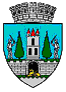 JUDEŢUL SATU MARECONSILIUL LOCAL AL MUNICIPIULUI SATU MAREHOTĂRÂREA NR. 340/26.10.2023pentru modificarea și actualizarea unor clauze din contractul de concesiune nr. 465/09.01.2006        	Consiliul Local al Municipiului Satu Mare,         	Urmare a solicitării S.C. Solex S.A. și a S.C. Intreprinderea de Oxigen S.R.L, înregistrată la Primăria Municipiului Satu Mare sub nr. 60549/17.10.2023,         	Analizând proiectul de hotărâre înregistrat sub nr. 61106/19.10.2023, referatul de aprobare al inițiatorului, înregistrat sub nr. 61109/19.10.2023, raportul de specialitate al Serviciului Patrimoniu Concesionări Închirieri înregistrat sub nr. 61112/19.10.2023, raportul de specialitate al Serviciului Juridic, înregistrat sub nr. 61515/20.10.2023 și avizele comisiilor de specialitate ale Consiliului Local Satu Mare,        	Având în vedere contractul de concesiune nr. 465/09.01.2006 încheiat între Municipiul Satu Mare și S.C. Solex S.A.,Ținând cont de  prevederile art. 1315 și urm. din Codul Civil privitoare la cesiunea contractului,În temeiul prevederilor art. 354, art. 355 din O.U.G. nr. 57/2019 privind Codul administrativ, cu modificările și completările ulterioare, art. 20 alin. (1) lit. e) din Legea nr. 273/2006 privind finanţele publice locale, cu modificările şi completările ulterioare,      	Ținând seama de prevederile Legii nr. 24/2000 privind normele de tehnică legislativă pentru elaborarea actelor normative, republicată, cu modificările şi completările ulterioare,       	În temeiul prevederilor art. 129 alin. (2) lit. c) coroborat cu alin. (6) lit. a), ale art. 139 alin. (3) lit. g), precum şi ale art. 196 alin. (1) lit. a) din                                   Codul administrativ, aprobat prin O.U.G. nr. 57/2019, cu modificările și completările ulterioare,      Adoptă prezenta H O T Ă R Â R E:Art. 1. Se aprobă cesiunea contractului de concesiune nr. 465/09.01.2006 încheiat între Municipiul Satu Mare şi S.C. Solex S.A., în sensul transmiterii tuturor drepturilor şi obligaţiilor ce decurg din acest acest contract către                         S.C. Intreprinderea de Oxigen S.R.L.Art. 2. Se modifică şi se actualizează contractul de concesiune                                    nr. 465/09.01.2006 astfel: Art. I. „Părţile contractante” va avea următorul conţinut:  „MUNICIPIUL SATU MARE cu sediul în Satu Mare, P-ţa 25 Octombrie nr. 1, corpul M, având cont nr. RO07TREZ54621A300530XXXX, deschis la Trezoreria Satu Mare, cod fiscal nr. 4038806, reprezentat prin primar, Kereskényi Gábor, în calitate de concedent, pe de o parte, şiSC INTREPRINDEREA DE OXIGEN S.R.L., cu sediul în Satu Mare,            str. Crângului nr. 18, jud. Satu Mare, având CUI RO41357311, reprezentată prin administrator Soos Agnes, în calitate de concesionar, pe de altă parte”.- Punctul 2.2. va avea următorul conţinut: „Municipiul Satu Mare este de acord să se noteze în coala de carte funciară nr. 174386 (CF vechi 25649), dreptul de concesiune. Terenul va fi folosit de către concesionar în vederea realizării proiectului hală de producţie, conform cod CAEN, cu respectarea prevederilor Hotărârii Consiliului Local al Municipiului Satu Mare nr. 18/2005 privind aprobarea Regulamentului de dezvoltare a Parcului industrial                            Satu Mare” -  Se abrogă subpunctul 6.1.2 lit. a) din contractul de concesiune                                 nr. 465/09.01.2006.- Subpunctul 7.1.5. din contractul de concesiune nr. 465/09.01.2006 va avea următorul conţinut: ”7.1.5  Să înceapă procedura de autorizare a lucrărilor de construcții în termen de 6 luni de la data semnării actului adițional.”Art.  3. Se dispune O.C.P.I. Satu Mare înscrierea în evidenţele de Publicitate Imobiliară a celor aprobate la articolul 1.Art. 4. Se împuternicește Viceprimarul Municipiului Satu Mare, doamnaTămășan-Ilieș Cristina, să semneze actul adițional la contractul de concesiune conform celor aprobate la articolele precedente. Art. 5. Cu ducerea la îndeplinire a prezentei hotărâri se încredințează Viceprimarul Municipiului Satu Mare, desemnat prin Dispoziția Primarului de a semna acte în formă autentică, inițiatorul proiectului de hotărâre și Serviciul Patrimoniu Concesionări Închirieri din cadrul Aparatului de specialitate al Primarului Municipiului Satu Mare.Art. 6. Prezenta hotărâre se comunică, prin intermediul Secretarului General al Municipiului Satu Mare în termenul prevăzut de lege, Primarului Municipiului  Satu Mare, Instituției Prefectului - Județul Satu Mare,  Serviciului Patrimoniu, Concesionări, Închirieri, S.C. Solex S.A și S.C Intreprinderea de Oxigen S.R.L.Președinte de ședință,                                      Contrasemnează    Ressler Ștefan                                                Secretar general,                                                                                 Mihaela Maria RacolțaPrezenta hotărâre a fost adoptată în ședința ordinară cu respectarea prevederilor art. 139 alin. (3)  lit. g) din O.U.G. nr. 57/2019 privind Codul administrativ, cu modificările și completările ulterioare;Redactat în 3 exemplare originaleTotal consilieri în funcţie23Nr. total al consilierilor prezenţi21Nr. total al consilierilor absenţi2Voturi pentru21Voturi împotrivă0Abţineri0